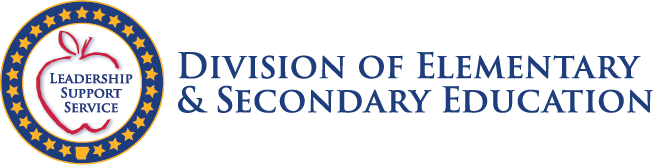 Professional Education Program Proposal C O V E R S H E ETInstitution:  University of Arkansas		Date Submitted:  11/08/2021	 Program Contact Person:  Jennifer Beasley		                                                                                               Position/Title: Director of the Office of Teacher Education	Phone: 479-575-6195Email: jgbeasle@uark.edu	 Name of program: 	Counseling	CIP Code:  13.1101 	 Degree or award level (B.S., M.A.T., graduate non-degree, etc.):  M.S.		 Indicate the title and grade range of the license for which candidates will be prepared: Title: School Counseling	Grade Range:  K-12	Proposal is for: 	New First-Time Licensure Program (Complete Section A) 	New Educator Licensure Endorsement Program (Complete Section B) X	 Revision(s) to Approved Licensure Program (Complete Section C) 	 Deletion of Approved Licensure Program (Complete Section D)Indicate the portion of the proposed program to be delivered via Distance Learning Technology (online):  5	%Proposed program starting date:   Fall 2022			 Will this program be offered at more than one site?	□Yes	□X NoIf yes, list the sites where the program will be offered:Prior approval by AHECB is required for Arkansas public institutions and institutions certified under Ark. Code Ann. §6-61-301 to offer programs at off-campus sites.2. Rationalea. The reason for the proposed revisions is to revise our approved licensure program by aligning our syllabi with new ADE standards.
3. Institutional Approval (Only required for major revisions)a. N/Ab. N/A
4. Documentation of Revisionsa. Changes to Curriculumi Attached in an approved program of study which has not changed with the updated standards.ii Attached is a revised curriculum matrix that shows course alignment with the current corresponding Provide a revised curriculum matrix that shows course alignment with thecurrent corresponding Arkansas Educator Competencies for the masters in school counseling program.iii Attached is a revised Arkansas Teaching Standards matrix for first-time licensure programs documenting how the Arkansas Teaching Standards are covered in the program of studyiv All school counseling course syllabi are attached which provide documentation outlining how the appropriate TESS standards are used in the program. v All school counseling syllabi are included for all new or revised courses submitted on the curriculum matrix. • Syllabi include objectives that align to the Arkansas Teaching Standards (for first-time licensure programs), TESS/LEADS framework, and Educator Competencies• N/A: Alternative educator preparation programs leading to Special EducationK-12 licensure or endorsement programs leading to K-6 or 7-12 Special Education Resource licensure should provide a SPED 101 Academysyllabus that shows objective alignment with the SPED 101 Academycompetencies. The connection between objective and competency should occur on the syllabus itself. • Foundations of Reading is addressed on the Professional Development form attached.     N/A: Alternative educator preparation programs leading to Elementary Education K-6 and Special Education K-12 licensure should submit syllabi/module descriptions showing objective alignment to the Foundations of Reading Competencies-Proficiency Level. The connection between objective and competency should occur on the syllabus/module description itself. • Programs leading to licensure areas other than Elementary Education K-6 or Special Education K-12 should present evidence of alignment to the Foundations of Reading Competencies-Awareness Level or how they ensure candidates have previously completed the appropriate pathway. Note: DESEapproved prescribed pathways for awareness are aligned to the awareness level competencies. Foundations of Reading is addressed on the Professional Development form attached.• Syllabi should include a description of methods/assessments used todetermine if a candidate has successfully met the learning objectives. See all syllabi attached. Vi  N/A: Indicate any changes to common assessments throughout the program, includingany changes to when state mandated assessments are required. Provide samplesand scoring rubrics for any new or revised common assessments.vii Describe any revisions to the field experiences (such as observations,practicums) and supervised clinical practice (student teaching, internships)required for candidates in the program. N/Ab. N/A Transition to DLT formati Submit a rationale for the transition.ii Submit a current program of study identifying the courses in the program thatwill be delivered totally or partially via distance learning technology.iii Describe the methods for instructor-to-student and student-to-student interactionin the distance learning courses/modules, including synchronous (e.g.videoconferencing and chat) and asynchronous (e.g., email and discussionboards) methods.iv. Describe the assessment processes used in the courses to determine students’achievement of intended outcomesv. Submit syllabi for DLT courses that reflect the revised methods for interactionand assessment processes.Note: HLC policy requires an institution to seek HLC's prior approval if theinstitution plans to initiate or expand its distance education offerings. Wheninitiation or expansion is anticipated beyond the terms of its current HLCstipulation, an institution must submit a substantive change request to HLC.c. Changes to Policies Overseeing Candidate Qualityi Describe any changes to entry requirements, including the process and/or whenstudents are officially considered a candidate in the educator preparationprogram.ii Describe any changes to retention procedures, such as mid-program benchmarksor transition points.iii Describe any changes to exit requirements, including the definitions of thefollowing:● When a licensure officer will recommend a candidate for Arkansas licensure● When a candidate is considered a program completer● When a candidate is eligible for graduation5. Transition Plan: N/AIf the revision creates new or additional requirements for current program candidates,indicate how they will be accommodated in the revised program.D. Deletion of an Existing Program Proposals for program deletion should be prepared with each section clearly identified,appropriately labeled, and paginated. Proposals should be submitted electronically andinclude the following components:a. Cover Sheet (Use the front page of this guide or the fillable form coversheet from thewebsite, which contains basic information about the proposed program.)b. RationaleExplain the reason for the proposed deletion.c. Institutional Approvali. Briefly describe the institution’s educator preparation program deletion process.ii. Provide official documentation, including signatures, showing approval of thedeletion was granted by all appropriate authorizing entities outlined in 3.a. Ifapproval has not been granted, indicate when approval is expected.d. Transition PlanIf applicable, explain how candidates currently enrolled in the program will beaccommodated